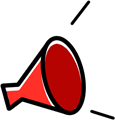 幸田町介護サービス事業者連絡協議会　地域活動応援事業　「いきいきサロンをもっと活発にしたいな」「簡単な運動やゲームを取り入れたいいんだけど、どうしたらいいかな・・・」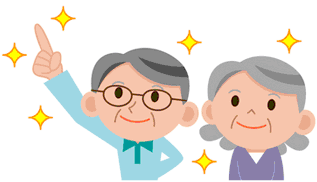 　そんな地域で活動するサロンを、介護の専門職が応援します！　地域で活動する高齢者向けの地域サロンや介護予防の自主グループなどに対し、様々なテーマで介護の専門職を派遣します。利用料は無料です。ぜひご活用ください。　　　　　　　　　　　幸田町内で活動する高齢者向けの地域サロンや介護予防自主グループ　　　　　　　　　　　無料　　　　　　　　　　　介護のプロによる介護予防体操やゲーム、介護技術などの講義詳細は、別紙「講座リスト」をご参照ください　　　　　　　　　　　開催希望日の１ヶ月前までに幸田町介護サービス事業者連絡協議会事務局（幸田町中部地域包括支援センター内）へ、別紙申込書にてお申し込みください。　　　　　　　　　　　各事業所の業務上の都合によっては、お断りする場合があります。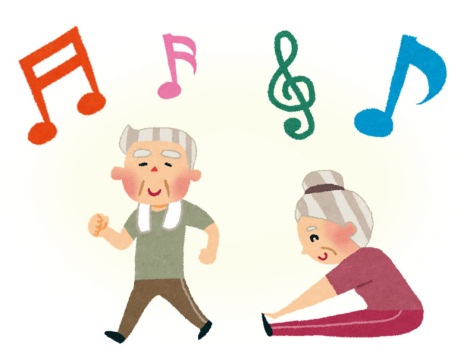 　　　『幸田町介護サービス事業者連絡協議会』は、幸田町で活動している様々な介護サービス事業者で構成された団体です。　　申込日　　令和　　年　　　月　　　日ご希望の内容決定事項依頼団体代表者名連絡先住所　４４４－　　　　　　幸田町大字住所　４４４－　　　　　　幸田町大字住所　４４４－　　　　　　幸田町大字連絡先電話番号：　　　　　　　　　　　　携帯：電話番号：　　　　　　　　　　　　携帯：電話番号：　　　　　　　　　　　　携帯：講座内容第１希望講座内容第２希望開催日時第１希望令和　　年　　月　　日（　　）午前・午後　　時　　分　～　午前・午後　　時　　分開催日時第２希望令和　　年　　月　　日（　　）午前・午後　　時　　分　～　午前・午後　　時　　分開催日時第３希望令和　　年　　月　　日（　　）午前・午後　　時　　分　～　午前・午後　　時　　分開催場所施設名：所在地：施設名：所在地：対象者１、いきいきサロン　２、老人クラブ　３、自主グループ４、その他（　　　　　　　　　　　　　　　　　　　　）１、いきいきサロン　２、老人クラブ　３、自主グループ４、その他（　　　　　　　　　　　　　　　　　　　　）参加人数講座の中で特に説明してほしい事項や希望等について担当事業所担当者開催日時令和　　年　　月　　日（　　）午前・午後　　時　　分　～　午前・午後　　時　　分令和　　年　　月　　日（　　）午前・午後　　時　　分　～　午前・午後　　時　　分令和　　年　　月　　日（　　）午前・午後　　時　　分　～　午前・午後　　時　　分講座内容